OKUL YÖNETİMLERİ VE ÖĞRETMENLERE YÖNELİK 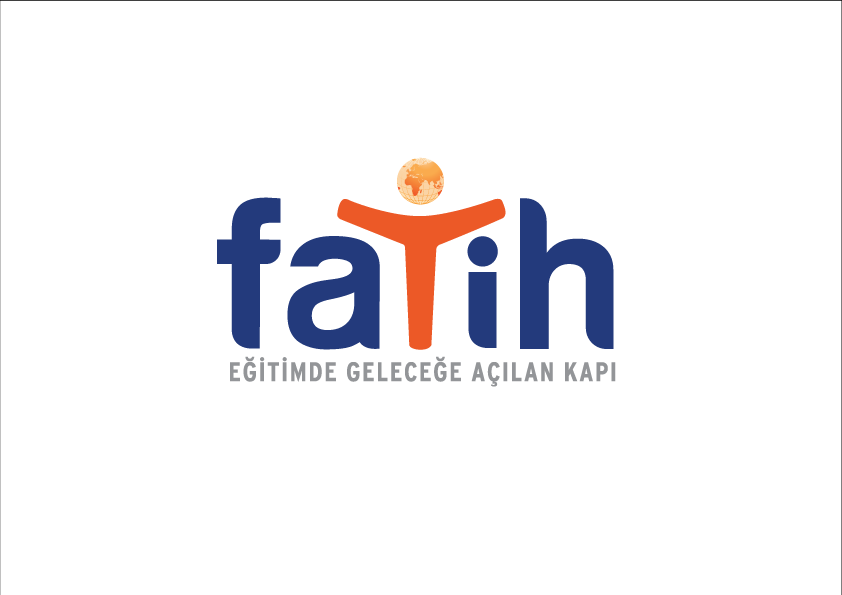 ETKİLEŞİMLİ TAHTA KULLANIM TALİMATLARIEtkileşimli tahta anahtarı her öğretmene verilmelidir. Servis anahtarları (alttaki kilit) ise okul idaresinde kalmalıdır.Etkileşimli tahta anahtarları öğrenciye kesinlikle verilmemelidir.Tebeşir kullanıldıktan sonra Etkileşimli tahtanın sürgülü kısmına atılmamalı, tebeşir tozunun Etkileşimli tahtaya vereceği zarar düşünülerek temizliği için gerekenlerin yapılmalıdır.Etkileşimli tahta ders bitiminde kapatma işlemleri yerine getirildikten sonra kullanan öğretmenler tarafından kilitlemelidir.Teneffüslerde Etkileşimli tahtanın güvenliğini sağlamak için sınıf öğretmenleri, nöbetçi öğrencileri belirlemelidir.Alt yapı çalışmaları bitirilinceye kadar elektrik prizlerinin ve ara kabloların öğrenci güvenliğini tehdit etmemesi için gerekli tedbirler alınmalıdır.Etkileşimli tahtalara lisanssız program yüklenmeyecektir. Yükleme yapılacak programlarda okul bt rehber öğretmeninden yardım istenecektir.Etkileşimli tahta tenefüslerde ve öğle arasında kapalı tutulacaktır.Etkileşimli tahta ile ilgili karşılaşılan sorunlarda okul bt rehber öğretmeninden yardım istenmelidir.Etkileşimli tahta yönetici şifresi bt rehber öğretmeni tarafından değiştirilmelidir.Etkileşimli tahta  uzun süre kullanılmayacaksa  güç kaynağından ayırınız.Etkileşimli tahta ürününüzü temizlerken sistemin açık olmaması gerekmektedir. Etkileşimli tahta  yüzeyini temizlemek için lütfen yumuşak ve hafif nemli bez kullanın.Ekranı temizlemek için kimyasal temizleyiciler kullanmayınız.Temizleyici maddeyi doğrudan “etkileşimli tahta”  ürününüze uygulamayınız. Etkileşimli tahtayı kullanırken ürünü nem, yüksek sıcaklık, ateş, direkt güneş ışığı ve de toza maruz bırakmayınız.Etkileşimli tahta altındaki havalandırma boşlukları, sistemin aşırı ısınmasını engelleyerek, daha güvenli çalışmasını sağlayacaktır. Bu boşlukları kapatmayınız veya bir eşya ile hava akımını engellemeyiniz.Etkileşimli tahta güçlü manyetik alan üreten büyük hoparlör gibi elektrikli aygıtlardan en az 15 cm uzakta konumlandırınız.Etkileşimli tahta  üzerine ağır cisimler koymayınız. Ekran oldukça hassastır ve de zarar görebilir.Ekranı temizlerken hiçbir zaman sert temizlik malzemeleri kullanmayınız.Ekrana sivri uçlu kalem ya da benzeri cisimlerle dokunmayınız.Etkileşimli tahta kullanım kılavuzunu (firma tarafından yayınlanan) okuyunuz.Hdmı kablolarını Etkileşimli tahta ya takmanın zor olmasından dolayı; alt yapı çalışmaları bitinceye kadar bu kabloların okul bt rehber öğretmeni tarafından yerine takılıp kullanıma hazır halde bulundurulmalıdır.Her öğretmene Etkileşimli tahta kalemi verilmelidir.Etkileşimli tahta kızaklarındaki tebeşir tozu temizliği için elk. Süpürge bulundurulmalıdır.Okulda Etkileşimli tahta  için kablosuz klavye bulundurulmalıdır.Okulda Etkileşimli tahta için kablosuz mouse bulundurulmalıdır. (kablosuz klavye ve       mouse set halinde de olabilir.)Okulda Etkileşimli tahta için ses giriş aygıtı (mikrofon) bulundurulmalıdır.                                                                                                    Hüseyin AVCI                                                                                                                                                                                                                                      İş Güvenliği Uzmanı                                                                               